Publicado en Madrid el 06/09/2021 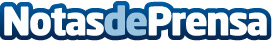 Lexmark se compromete a la neutralidad de emisiones de carbono para 2035Lexmark, empresa líder en tecnologías de impresión y digitalización, anuncia la puesta en marcha de su plan de neutralidad total de emisiones de carbono en 2035Datos de contacto:Axicom para Lexmark916611737   Nota de prensa publicada en: https://www.notasdeprensa.es/lexmark-se-compromete-a-la-neutralidad-de Categorias: Nacional Hardware Ecología E-Commerce Otras Industrias Digital http://www.notasdeprensa.es